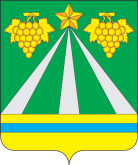 УПРАВЛЕНИЕ ПО ФИЗИЧЕСКОЙ КУЛЬТУРЕ И СПОРТУ АДМИНИСТРАЦИИ МУНИЦИПАЛЬНОГО ОБРАЗОВАНИЯ КРЫМСКИЙ РАЙОНПРИКАЗ«19» октября 2022 года            	      		                                                   № 337 – од   город   КрымскО присвоении и подтверждении спортивных разрядовНа основании представленных документов, подтверждающих выполнение норм                   и требований Единой всероссийской квалификации, п р и к а з ы в а ю:Присвоить 3 спортивный разряд:Присвоить 2 спортивный разряд:Контроль за  исполнением настоящего приказа оставляю за собой.Исполняющий обязанностиначальника управления                                                                                 С.А.УсмановаА.Х.Карданов 8(86131) 4-53-00Пулевая стрельбаПулевая стрельбаПулевая стрельба1.Файзулин Руслан СергеевичМБУ СШ «Крымская»2.Гареева Ангелина ЕвгениевнаМБУ СШ «Крымская»3.Павлюченко Никита ВасильевичМБУ СШ «Крымская»4.Почкай Александр МихайловичМБУ СШ «Крымская»5.Бобяк Фёдор СавельевичМБУ СШ «Крымская»6.Кондратьев Сергей АнатольевичМБУ СШ «Крымская»7.Матвиенко Владислав ЕвгеньевичМБУ СШ «Крымская»8.Клименко Георгий НиколаевичМБУ СШ «Крымская»9.Лозгачев Дмитрий АндреевичМБУ СШ «Крымская»Пулевая стрельбаПулевая стрельбаПулевая стрельба1.Горшков Никита КонстантиновичМБУ СШ «Крымская»2.Чернявский Савелий ОлеговичМБУ СШ «Крымская»